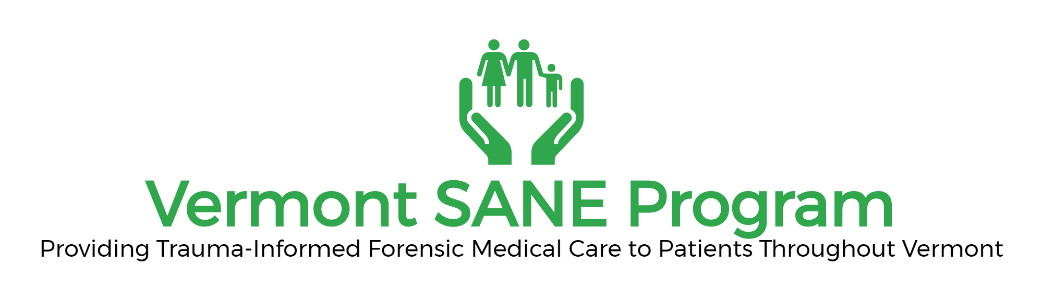 FORM B1: Documentation of Successful Completion of Pediatric Clinical PreceptorshipApplicant Name: _______________________________________________________		                                 Last			        First				        M.I. Address: ______________________________________________________________      		Street		 City			 State		           	ZipPhone: _____________________________	Email: __________________________Supervisor CertificationI certify that under my supervision, ___________________________    Name           has completed her/his clinical preceptorship and has mastered          competency in the following:Forensic medical examinations (using simulation, if necessary) and;Evidence collection using standardized sexual assault protocol and evidence kit and;Pediatric patient assessment from all pediatric age categories covering growth and development, anatomy and physiology, head-to-toe examination, detailed genital inspection and; Comprehensive care of pediatric sexual assault/abuse patients, including completion of sexual assault/abuse forensic medical examinations, sexual assault examination kits and psychosocial assessment. 				        			_________       _________             Printed Name				       Signature                                          Date___________________________   		__________________________                       Title						       Hospital Affiliation Log of Precepted ExamsDateLocationPatient Age, Sex, Type of ExamPreceptor Initials